ESSEX FA
REFEREES DEPARTMENT
GET INTO REFEREEING 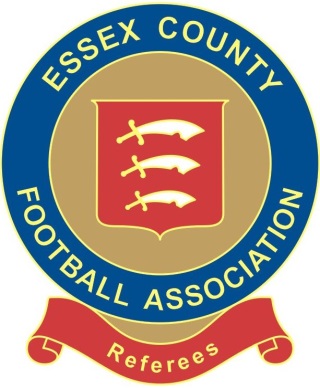 INTEREST FORMIf you are interested in becoming a qualified and registered referee, please complete the following this interest form and return to Essex FA.Once we have received your completed form we will then be in touch with further information relating to the referees course you have selected.Forms should be completed in full and returned either via email to Lukas.Wood@EssexFA.com or through the post to Essex FA Referees Department, The County Office, Springfield Lyons Approach, Chelmsford, Essex, CM2 5LBAdditional information is available the Essex FA website www.Essexfa.com/Referees
ABOUT YOUName:					Date of Birth:	Home Address:	Post Code:	Active Email Address:	Home Number:				Mobile Number: FOOTBALL QUALIFICATIONS
New Referees will be required to undergo the relevant Safeguarding Children Training and FA CRC however if you currently hold any of these FA Qualifications then please complete the section below.FA Safeguarding Children Certificate
Date Awarded	FA Criminal Records Check (CRC) 
Date Awarded	REFEREE COURSES OPTIONSPlease mark the box(s), which you would like to receive more information about the Refereeing Qualifications.	Basic Referees Course - The standard course allows candidates to referee within Youth 9 vs. 9 and 11 vs. 11 and Adult Male/Female Football.
	Mini Soccer Referees Course - This course is aimed specifically at candidates looking to referee within youth mini soccer only.

	Small Sided Referees Course -This course is aimed at candidates looking to referee within Small Sided football centres only.
	Laws of the Game Workshops - This workshop offers a comprehensive insight into the FIFA Laws of the Game. Any candidate wishing to use Refereeing as an accreditation either towards a Duke of Edinburgh Award and/or GCSE's should register for this session rather than the full Basic Referees Course.	Club Referee/ Assistant Referee Workshops - This workshop is a bespoke educational session designed specifically for Clubs/ Leagues looking to offer an insight into Refereeing or running the line without the commitment of attending a full referees course. This evening is specifically aimed at supporting our grassroots Referees through challenging and developing the knowledge of those individuals (Spectators, Managers & Coaches) who attend games regularly.To ensure that we can provide you with the relevant course information it would be beneficial if you can provide us with the following information.Which format of football would you like to Referee?Please mark as many as you wish. Adult Male		 Adult Female Youth Male		 Youth FemaleWhen do you intend to Referee?Please mark as many as you wish.Day		AM	PMSaturday			Sunday			